Please complete the expenses claim form below and return it as soon after the end of the season as possible to therobsmith@hotmail.com.Notes: The fees that have been agreed for 2022 are £40 in the Championship, £25 for a Hunters Cup T20 Preliminary Round Match and £50 for a full day of T20 (Group Stage or Finals Day).Mileage rate will be fixed at the end of the season based on average fuel prices throughout the season. Expenses will be paid following week 11 if requested and as soon after the end of the season as possible.½ Fee plus mileage paid for attendance with no start (record as half a match).11/2 Fee paid for officiating without a colleague (record as 11/2 matches).The League Treasurer prefers to pay by BACS so please include your bank details below.Bank Account Number …………..……                 Sort Code……..…………………….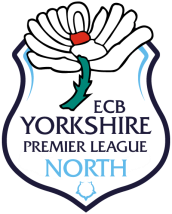 YPLN Umpires’ PanelExpenses Claim Form(Updated March 2023)YPLN Umpires’ PanelExpenses Claim Form(Updated March 2023)YPLN Umpires’ PanelExpenses Claim Form(Updated March 2023)YPLN Umpires’ PanelExpenses Claim Form(Updated March 2023)NameNameNumber of Championship MatchesNumber of Championship MatchesNumber of Championship MatchesNumber of Championship MatchesNumber of Hunters Cup Preliminary Round MatchesNumber of Hunters Cup Preliminary Round MatchesNumber of T20 Competition Group/Final Days Number of T20 Competition Group/Final Days Total mileageTotal mileage